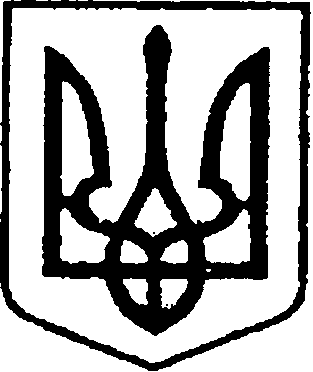   УКРАЇНАЧЕРНІГІВСЬКА ОБЛАСТЬМІСТО НІЖИНМ І С Ь К И Й  Г О Л О В А  Р О З П О Р Я Д Ж Е Н Н ЯВід 10 червня  2022 р.		               м. Ніжин		                        № 121Про скликання чергової двадцять другої сесії Ніжинської  міської  ради VIIІ скликанняВідповідно до статей 42, 46, 59, 61, 73 Закону України  «Про місцеве самоврядування в Україні», статті 12 Регламенту Ніжинської міської ради Чернігівської області VIII скликання, затвердженого рішенням Ніжинської міської ради Чернігівської області від 27.11.2020 року №3-2/2020 (зі змінами), за пропозицією депутатів міської ради:Скликати чергову двадцять другу сесію міської ради VIIІ скликання                      21 червня 2022 року о 10:00 годині у великому залі виконавчого комітету Ніжинської міської ради за адресою: місто Ніжин, площа імені Івана Франка, 1.Внести на розгляд міської ради такі проекти рішень: 2.1. Про виконання місцевих/регіональних цільових програм головним розпорядником коштів – фінансовим управлінням Ніжинської міської ради Чернігівської області за 2021 рік (ПР №850 від 13.01.2022 року);2.2. Про виконання місцевих/регіональних цільових програм головним розпорядником коштів – управлінням соціального захисту населення Ніжинської міської ради Чернігівської області за 2021 рік (ПР №877 від 01.02.2022 року);2.3. Про виконання місцевих/регіональних цільових програм головним розпорядником коштів – відділом з питань фізичної культури та спорту Ніжинської міської ради Чернігівської області за 2021 рік (ПР №881 від 07.02.2022 року);2.4. Про виконання міських цільових програм головним розпорядником коштів – Управлінням освіти Ніжинської міської ради Чернігівської області за 2021 рік (ПР №885 від 09.02.2022 року);2.5. Про виконання місцевих/регіональних цільових програм головним розпорядником коштів – управлінням культури і туризму Ніжинської міської ради Чернігівської області за 2021 рік (ПР №886 від 09.02.2022 року);2.6. Про виконання місцевих/регіональних цільових програм головним розпорядником коштів – управлінням комунального майна та земельних відносин Ніжинської міської ради Чернігівської області за 2021 рік (ПР №889 від 10.02.2022 року);2.7. Про виконання місцевих/регіональних цільових програм головним розпорядником коштів – Управлінням житлово-комунального господарства та будівництва Ніжинської міської ради Чернігівської області за 2021 рік (ПР №882 від 08.02.2022 року);2.8. Про виконання місцевих/регіональних цільових програм головним розпорядником коштів – виконавчим комітетом Ніжинської міської ради за 2021 рік (ПР №904 від 18.02.2022 року);2.9. Про внесення змін в Додаток 30 до рішення Ніжинської міської ради VIII скликання №3-4/2020 від 24 грудня 2020 року «Про затвердження бюджетних програм місцевого значення на 2021-2023 роки (ПР №872 від 26.01.2022 року);2.10. Про внесення змін в Паспорт міської програми реалізації повноважень міської ради у галузі земельних відносин на 2022 рік (Додаток 45) до рішення Ніжинської міської ради VIII скликання від 21 грудня 2021 року №6-18/2021 «Про  затвердження  бюджетних  програм  місцевого   значення   на  2022  рік» (ПР №879 від 02.02.2022 року);2.11. Про внесення змін до Додатку №1 рішення Ніжинської міської ради від 16 вересня 2021 року №1-13/2021 «Про затвердження структури КНП Ніжинська ЦМЛ ім. М. Галицького» (ПР №839 від 11.01.2022 року);2.12. Про внесення змін до рішення Ніжинської міської ради VIII скликання від 21 грудня 2021 року №7-18/2021 «Про бюджет Ніжинської міської територіальної громади на 2022 рік (код бюджету 2553800000)»;2.13. Про передачу на балансовий облік майна (ПР №909 від 21.02.2022 року);2.14. Про встановлення розподілу орендної плати для комунального підприємства «Оренда комунального майна» Ніжинської міської ради (ПР №898 від 14.02.2022 року);2.15. Про передачу на балансовий облік майна комунальної власності (ПР №874 від 27.01.2022 року);2.16. Про передачу в оперативне управління нерухомого майна Управління комунального майна та земельних відносин Ніжинської міської ради (ПР №873 від 26.01.2022 року);2.17. Про передачу на балансовий облік автотранспортного засобу (ПР №884 від 08.02.2022 року);2.18. Про продовження договорів оренди без проведення аукціону (ПР №888 від 10.02.2022 року);2.19. Про припинення договору оренди нерухомого майна, що належить до комунальної власності Ніжинської територіальної громади (ПР №890 від 10.02.2022 року);2.20. Про включення об’єктів комунальної власності Ніжинської територіальної громади до Переліку другого типу (ПР №899 від 14.02.2022 року);2.21. Про передачу в оренду нерухомого майна Ніжинської територіальної громади, без проведення аукціону (ПР №900 від 14.02.2022 року);2.22. Про припинення договору оренди нерухомого майна, що належить до комунальної власності територіальної громади міста Ніжина №12 від 23 серпня 2017 року (ПР №907 від 18.02.2022 року);2.23. Про внесення змін до пункту 1 рішення Ніжинської міської ради №39-72/2020 від 29 квітня 2020 року «Про затвердження Переліку другого типу комунального майна Ніжинської міської об’єднаної територіальної громади» (ПР №920 від 22.02.2022 року);2.24. Про оренду майна комунальної власності Ніжинської територіальної громади без проведення аукціону (ПР №921 від 22.02.2022 року);2.25. Про припинення договору оренди нерухомого майна, що належить до комунальної власності територіальної громади міста Ніжина №29 від 16 березня 2020 року      (ПР №922 від 22.02.2022 року);2.26. Про внесення змін до п. 1 рішення Ніжинської міської ради від 16 вересня 2021 року №48-13/2021 «Про приватизацію нежитлової будівлі, що розташована за адресою: місто Ніжин, вулиця Козача, будинок 80» (ПР №925 від 22.02.2022 року);2.27. Про закріплення на праві оперативного управління за територіальним центром соціального обслуговування (надання соціальних послуг) Ніжинської міської ради, нежитлової будівлі за адресою: м. Ніжин, вулиця Шевченка, 99 Є (ПР №916 від 21.02.2022 року);2.28. Про включення в перелік об’єктів комунальної власності Ніжинської територіальної громади в особі Ніжинської міської ради нежитлових підвальних приміщень (погреби будівлі  Ніжинського  грецького   магістрату)  за  адресою: м. Ніжин, вулиця Гоголя, 14 (ПР №919 від 22.02.2022 року);2.29. Про включення об’єкта комунальної власності Ніжинської територіальної  громади  до  Переліку  другого   типу     (ПР №927 від 22.02.2022 року);2.30. Про оренду майну комунальної власності Ніжинської територіальної громади без проведення аукціону (ПР №928 від 22.02.2022 року);2.31. Про надання згоди на безоплатне прийняття у комунальну власність Ніжинської територіальної громади в особі Ніжинської  міської  ради  інженерних  споруд  та  мереж (ПР №926 від 22.02.2022 року);2.32. Про затвердження передавального акту балансових рахунків, матеріальних активів, прав та зобов’язань Центру комплексної реабілітації для дітей з інвалідністю «Віра» Ніжинської міської ради Чернігівської області (ПР №917 від 21.02.2022 року);2.33. Про передачу на балансовий облік комунального некомерційного підприємства «Ніжинський міський пологовий будинок» Ніжинської міської ради Чернігівської області майна – електростанцію освітлювальну комунального некомерційного підприємства «Ніжинська центральна міська лікарня ім. М.Галицького» Ніжинської міської ради Чернігівської області (ПР №940 від 04.05.2022) ;2.34. Про передачу на балансовий облік майна комунальної власності (ПР №941 від 17.05.2022) ;2.35. Про передачу на балансовий облік майна комунальної власності (ПР №946 від 31.05.2022) ;2.36. Про передачу на баланс КП “ВУКГ”закладених в міський резерв матеріально-технічних ресурсів для запобігання та ліквідації наслідків надзвичайних ситуацій (ПР №948 від 07.06.2022);2.37. Про передачу, відповідно до угоди про партнерство в рамках проекту UDU/U-LEAD With Europe Phase II, спеціальної програми підтримки східної України (підконтрольні Уряду території)/ Програми ЄС Міцні регіони – Спеціальної програми підтримки України, товарно-матеріальних цінностей, отриманих як міжнародну матеріально-технічну допомогу, в господарське відання комунальному  підприємству «Виробниче управління комунального господарства» Ніжинської міської ради (ПР №949 від 09.06.2022);2.38. Про намір передачі комунального майна Ніжинської територіальної громади в оренду, шляхом проведення аукціону (ПР №951 від 09.06.2022);2.39. Про включення об’єкта комунальної власності Ніжинської територіальної громади, який може бути переданий в оренду на аукціоні, до Переліку першого типу (ПР №950 від 09.06.2022);2.40. Про дострокове припинення договору суборенди № 4 нерухомого майна, що належить до комунальної власності територіальної громади міста Ніжина від 26 грудня 2019 року (ПР №952 від 09.06.2022);2.41. Про продовження договору оренди без проведення аукціону (ПР №953 від 09.06.2022);2.42. Про передачу товарно-матеріальних цінностей в господарське відання комунальним  підприємствам   (ПР №954 від 09.06.2022);2.43. Про внесення змін до рішення Ніжинської міської ради VI скликання від 30.05.2013 року № 25-40/2013 “Про затвердження структури апарату виконавчого комітету міської ради, відділів (галузевих служб) апарату виконавчого комітету міської ради, виконавчих органів Ніжинської міської ради та їх загальної чисельності”      (ПР №947 від 01.06.2022);2.44. Про припинення комунального підприємства «Відділ архітектурно-технічного планування та проектування» (ПР №903 від 15.02.2022 року);2.45. Про відміну рішення Ніжинської міської ради VIІІ скликання “Про припинення комунального підприємства “Керуюча компанія “Північна” від 20 січня 2022 року №10-19/2022 (ПР №937 від 08.04.2022);2.46. Про надання згоди Кубраку В. М. на реконструкцію нежитлової будівлі з прибудовою частини приміщень під будинок багатофункціонального призначення по вул. Успенська, 8 в м. Ніжині, Чернігівської області (ПР №699 від 10.11.2021 року);2.47. Про надання згоди на виготовлення технічної документації із землеустрою, внесення змін в рішення Ніжинської міської ради, поновлення договорів оренди, затвердження проектів та технічної документації із землеустрою щодо поділу земельної ділянки юридичним особам (ПР №887 від 10.02.2022  року);2.48. Про внесення в перелік земельних ділянок несільськогосподарського призначення, що підлягають продажу власникам об’єктів нерухомого майна, розміщеного на цих ділянках (ПР №878 від 02.02.2022 року);2.49. Про включення в перелік земельних ділянок для продажу на земельних торгах окремими лотами (ПР №862 від 17.01.2022 року);2.50. Про надання дозволу на виготовлення технічної документації із землеустрою щодо поділу земельної ділянки (ПР №891 від 11.02.2022 року);2.51. Про включення в перелік земельних ділянок для продажу на земельних торгах окремими лотами (ПР №893 від 11.02.2022 року);2.52. Про поновлення договорів оренди земельних ділянок, надання дозволу на витоплення проекту землеустрою, затвердження проекту землеустрою, припинення права оренди, надання земельних ділянок суб’єктам господарювання фізичним особам (ПР №895 від 11.02.2022 року);2.53. Про здійснення реєстрації права власності на земельні ділянки (ПР №902 від 15.02.2022 року);2.54. Про надання дозволу на виготовлення проекту та технічної документації із землеустрою, внесення змін в рішення Ніжинської міської ради, припинення постійного користування юридичним особам (ПР №905 від 18.02.2022 року);2.55. Про затвердження проекту землеустрою суб’єкту господарювання фізичній особі (ПР №910 від 21.02.2022 року);2.56. Про уточнення списків осіб, які мають право на земельну частку (пай) (ПР №914 від 21.02.2022 року);2.57. Про включення в перелік земельних ділянок для продажу права  оренди  на  земельних   торгах   окремими  лотами (ПР №815 від 16.12.2021 року);2.58. Про внесення зміни в рішення міської ради (ПР №923 від   22.02.2022 року);2.59. Про надання дозволу на виготовлення проекту землеустрою земельної ділянки (ПР №924 від 22.02.2022 року);2.60. Про перейменування Ніжинської загальноосвітньої школи І-ІІІ ступенів № 10 Ніжинської міської ради Чернігівської області (ПР №942 від 26.05.2022);2.61. Про перейменування Ніжинської загальноосвітньої школи І-ІІІ ступенів № 13 Ніжинської міської ради Чернігівської області (ПР №943 від 26.05.2022);2.62. Про перейменування Ніжинської загальноосвітньої школи І-ІІІ ступенів № 1 Ніжинської міської ради Чернігівської області (ПР №944 від 30.05.2022);2.63. Про перейменування Ніжинської загальноосвітньої школи І-ІІІ ступенів № 17 Ніжинської міської ради Чернігівської області (ПР №945 від 30.05.2022) ;2.64. Про організацію надання одноразової матеріальної допомоги мешканцям Ніжинської територіальної громади (ПР №955 від 10.06.2022) ;	2.65. Про депутатські звернення та запити;2.66.  Різне.3. Відділу з питань організації діяльності міської ради та її виконавчого комітету апарату виконавчого комітету Ніжинської міської ради (Доля О. В.) повідомити заступників міського голови з питань діяльності виконавчих органів ради, керівників виконавчих органів ради, виконавчих органів виконавчого комітету міської ради та їх структурних підрозділів, керівників територіальних підрозділів центральних органів виконавчої влади, комунальних підприємств та закладів міської ради, представників засобів масової інформації, інститутів громадянського суспільства та громадських об'єднань міста про скликання чергової двадцять другої сесії міської ради.4. Керівникам структурних підрозділів виконавчих органів міської ради забезпечити своєчасну та якісну підготовку матеріалів на пленарне засідання міської ради.	  5. Відділу з питань організації діяльності міської ради та її виконавчого комітету апарату виконавчого комітету Ніжинської міської ради (Доля О. В.), відділу з питань діловодства та роботи зі зверненнями громадян апарату виконавчого комітету Ніжинської міської ради (Шкляр Т.М.), відділу інформаційно-аналітичного забезпечення та комунікацій з громадськістю виконавчого комітету Ніжинської міської ради           (Гук О. О.) забезпечити організаційно-технічний супровід пленарного засідання міської ради .   6. Контроль за виконанням цього  розпорядження залишаю за собою.Міський голова                                                                             Олександр КОДОЛАВізують:Начальник відділу з питань організації діяльності міської радита її виконавчого комітету апарату виконавчого комітету Ніжинської міської ради 						Оксана ДОЛЯСекретар Ніжинської міської ради					            Юрій ХОМЕНКОНачальник відділу юридично -кадрового забезпечення апарату виконавчого комітетуНіжинської міської ради						В’ячеслав  ЛЕГА